СЛУЖБЕНИ ЛИСТ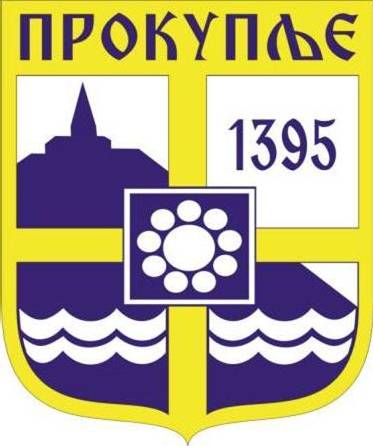 ГРАДА ПРОКУПЉА1На основу члана 64. став 3. Закона о пољопривредном земљишту (“Службени гласник РС”, број 62/06, 65/08-др закон, 41/09, 112/2015, 80/17 и 95/18-др закон), Уредбе о условима, начину и поступку за давање пољопривредног земљишта у државној својини на коришћење у непољопривредне сврхе („Сл. гласник РС“, бр. 99/22), Правилника о условима и поступку давања у закуп и на коришћење пољопривредног земљишта у државној својини („Сл. гласник РС“ бр.16/2017, 111/2017, 18/2019, 45/2019, 3/2020, 25/2020, 133/2020, 63/2021 и 63/2023), Годишњег програмазаштите, уређења и коришћења пољопривредног земљишта и члана 2 Одлуке о одређивању надлежног органа за спровођење поступка давања у закуп пољопривредног земљишта у државној својини («Службени лист града ПРОКУПЉЕ» број 4), Градоначелник града ПРОКУПЉЕ   је дана 	године, донеоОДЛУКУО РАСПИСИВАЊУ ЈАВНОГ ОГЛАСА ЗА ДАВАЊЕ У ЗАКУП И НА КОРИШЋЕЊЕ ПОЉОПРИВРЕДНОГ ЗЕМЉИШТА У СВОЈИНИ РЕПУБЛИКЕ СРБИЈЕУ ГРАДУ ПРОКУПЉЕи расписујеО Г Л А СЗА ДАВАЊЕ У ЗАКУП И НА КОРИШЋЕЊЕ ПОЉОПРИВРЕДНОГ ЗЕМЉИШТА У СВОЈИНИ РЕПУБЛИКЕ СРБИЈЕ У ГРАДУ ПРОКУПЉЕI- Предмет јавног надметања -Расписује се оглас за давање у закуп и на коришћење пољопривредног земљишта у својини Републике Србије по условима првог круга ( у даљем тексту: Јавни оглас) у граду ПРОКУПЉЕ у следећим катастарским општинама:Увид у документацију: графички преглед катастарских парцела по катастарским општинама и списак парцела по груписаним јединицама јавним надметањима (комплексима), која су предмет давања у закуп и на коришћење, може се извршити у згради града ПРОКУПЉЕ, у канцеларији бр 21 сваког радног дана од 7:00 до 15:00 часова, као и на званичној интернет презентацији Управе за пољопривредно земљиште.Контакт мејл gisupz@minpolj.gov.rs, тел.011/3348054.Земљиште из Јавног огласа даје се у виђеном стању.Обилазак пољопривредног земљишта, које се даје у закуп и на коришћење може се извршити:Уколико након расписивања Јавног огласа дође до промена површине из огласа по било ком законском основу, даљи поступак давања пољопривредног земљишта у закуп и на коришћење ће се спровести само за тако утврђену површину земљишта.Све трошкове који настану по основу закупа и коришћења пољопривривредног земљишта у својини Републике Србије сноси лице које добије то земљиште у закуп, односно на коришћење.Пољопривредно земљиште у својини Републике Србије груписано у јединице јавних надметања означених * и ** у табели тачке 1. Јавног огласа није било издато у закуп најмање последње три агроекономске године и није било предмет коришћења.Пољопривредно земљиште у својини Републике Србије груписано у јединице јавних надметања означених *** и **** у табели тачке 1. Јавног огласа је Годишњим програмом заштите, уређења и коришћења пољопривредног земљишта града ПРОКУПЉЕ обележено за давање на коришћење у непољопривредне сврхе.Земљиште из Јавног огласа даје се у закуп и на коришћење искључиво за пољопривредну производњу, не може се користити у друге сврхе, осим за земљиште из тачке 8. Јавног огласа.Земљиште из Јавног огласа не може се давати у подзакуп.Република Србија, односно Mинистарство и јединица локалне самоуправе нема обавезу накнаде стварне штете и измакле добити настале због евентуалне немогућности реализације закупа, односно коришћења земљишта које је предмет јавног надметања услед заузећа од стране трећих лица.II– Услови за пријављивање на јавно надметање-	Право учешћа у јавном надметању за давање у закуп пољопривредног земљишта у својини Републике Србије за пољопривредну производњу има:физичко лице које је уписано у Регистар пољопривредних газдинстава иналази се у активном статусу најмање три године, са пребивалиштем најмање три године у катастарској општини на којој се налази земљиште које је предмет закупа и које је власник најмање 0,5 ха пољопривредног земљишта;физичко лице - уписано у Регистар пољопривредних газдинстава и налази се у активном статусу најмање три године, са пребивалиштем најмање три године наподручју јединице локалне самоуправе која спроводи јавно надметање, а чија се парцела граничи са земљиштем у својини Републике Србије које је предмет закупа;правно лице које је уписано у Регистар пољопривредних газдинстава и налази се у активном статусу најмање три године, које је власник пољопривредногземљишта најмање 10 ха у катастарској општини у којој се налази земљиште које је предмет закупа и има седиште на подручју јединице локалне самоуправе којој припада та катастарска општина.	Право учешћа у јавном надметању за давање на коришћење пољопривредног земљишта у својини Републике Србије за пољопривредну производњу за бројеве јединица јавних надметања означених * и ** у табели тачке 1. Јавног огласа има:-за бројеве јединица јавних надметања означених * у табели тачке 1. Јавног огласа има физичко и правно лице које је уписано у Регистар пољопривредних газдинстава и налази се у активном статусу;-за бројеве јединица јавних надметања означених ** у табели тачке 1. Јавног огласа има правно лице и предузетник које је уписано у Регистар пољопривредних газдинстава и налази се у активном статусу, које је у својству претежне делатности регистровано или има у оснивачком акту наведену енергетску делатност прописану законом којим се уређује област енергетике, а за чије обављање се користе обновљиви извори од биомасе и сточарства и да у року од три године од дана закључења уговора о коришћењу земљишта достави доказ о прибављеној употребној дозволи за енергетски објекат за чији рад се планира коришћење обновљивих извора од биомасе који гласи на име лица са којим је закључен уговор о коришћењу, у супротном уговор престаје да важи, а Регистрованом пољопривредном газдинству се утврђује пасиван статус .	Право учешћа у јавном надметању за давање на коришћење пољопривредног земљишта у својини Републике Србије у непољопривредне сврхе за бројеве јединица јавних надметања означених *** и **** у табели тачке 1. Јавног огласа има физичко и правно лице:-бројеви јединица јавних надметања означених *** у табели тачке 1. овог огласа дају се на коришћење за електране на енергију ветра са пратећом инфраструктуром (објекти ветрењаче, далеководи, пилони, други објекти у функцији електране, расвета и др.) и опреме за производњу електричне енергије коришћењем енергије ветра, односно за електране на сунчеву енергију са пратећом инфраструктуром (објекти соларних панела, далеководи, други објекти у функцији електране, расвета и др.) и опреме за производњу електричне енергије коришћењем сунчеве енергије;-бројеви јединица јавних надметања означених **** у табели тачке 1. овог огласа дају се на коришћење за извођење геолошких истражних радова, односно експлоатацију минералнихсировина глине, шљунка, песка, камена и др, односно за одлагање јаловине, пепела, шљаке и других опасних и штетних материја на пољопривредном земљишту на одређено време.	Поступак јавног надметања спроводи се електронским путем, преко веб-апликације за спровођење јавног надметања - https://gp.upz.minpolj.gov.rs/InzemBid (у даљем тексту: Апликација) која се налази на званичној интернет презентацији Управе за пољопривредно земљиште.	Поступак јавног надметања одржава се ако је благовремено достављена најмање једна уредна пријава на јавни оглас у Aпликацији за спровођење јавног надметања и ако се достави доказ о уплати депозита за свако јавно надметање појединачно.	Понуђач je дужaн да заједно са пријавом за јавно надметање достави доказ о уплати депозита у тачном динарском износу наведеном у табели тачке 1. Јавног огласа, за свако јавно надметање појединачно, на рачун градске управе ПРОКУПЉЕ број: 840-66640-28, осим ако је за јединицу јавног надметања утврђен износ депозита мањи од 1.000 динара, понуђач не мора да уплати депозит и достави доказ ради учешћа на јавном надметању за ту јединицу јавног надметања.	Свим понуђачима, осим најповољнијем, уплаћени депозит ће се вратити након јавног надметања. Најповољнијем понуђачу депозит ће бити урачунат у годишњу закупнину, односно накнаду. Ако најповољнији понуђач одустане од своје понуде депозит се не враћа.	Најповољнији понуђач јесте понуђач који испуњава услове за закуп и коришћење пољопривредног земљишта из прописа којим се уређује управљање и располагање пољопривредним земљиштем у својини Републике Србије и понуди највишу цену закупа за јединицу јавног надметања.	Ако се за јединицу јавног надметања пријави више учесника који испуњавају услове за закуп и коришћење пољопривредног земљишта и која су понудила највишу цену закупа у истом износу, даје се у закуп оном понуђачу чија је пријава прва пристигла у Апликацију.	Ако најповољнији понуђач након формирања ранг листе одустане од закупа или коришћења, односно ако престане да испуњава услове за закуп или коришћење, депозит му се не враћа, а та јединица јавног надметања није реализована у спроведеном кругу јавног надметања.	Право закупа и коришћења пољопривредног земљишта у својини Републике Србије немају правна и физичка лица уписана у Регистар пољопривредних газдинстава која:су у пасивном статусу;нису испунила све обавезе из претходних или текућих уговора о закупу пољопривредног земљишта у својини Републике Србије;су извршила ометање поседа пољопривредног земљишта у својини Републике Србије;су нарушавала несметано одвијање било ког дела поступка јавног надметања приликом давања пољопривредног земљишта у својини Републике Србије у закуп;су бесправно користила пољопривредно земљиште у својини Републике Србије;су дала закупљено пољопривредно земљиште у својини Републике Србије у подзакуп.III– Документација за пријављивање на јавно надметање –Испуњеност услова за пријављивање на јавно надметање за закуп пољопривредног земљишта у својини Републике Србије за пољопривредну производњу понуђач доказује следећом докуменатацијом:за физичко лице:-доказ о месту пребивалишта три године у катастарској општини на којој се налази земљиште које је предмет закупа;-као доказ о власништву најмање 0,5 ха пољопривредног земљишта извод из јавне евиденције о непокретности (не старији од шест месеци);-за физичко лице које подноси понуду за парцелу са којом се граничи: :-доказ о месту пребивалишта три године на подручју јединице локалне самоуправе која спроводи јавно надметање;-као доказ о власништву пољопривредног земљишта које се граничи са земљиштем које је предмет закупа извод из јавне евиденције о непокретности и катастарски план (не старији од шест месеци);-за правно лице:-као доказ о власништву најмање 10 ха пољопривредног земљишта правног лица у катастарској општини у којој се налази земљиште које је предмет закупа извод из јавне евиденције о непокретности (не старији од шест месеци);-као доказ да има седиште на подручју јединице локалне самоуправе у којој се налази земљиште које је предмет закупа извод из привредног регистра (не старији од шест месеци).Испуњеност услова за пријављивање за коришћење пољопривредног земљишта у својини Републике Србије за пољопривредну производњу за бројеве јединица јавних надметања означени * у табели тачке 1. Јавног огласа понуђач доказује следећом докуменатацијом:-за физичка лица личном картом или очитаном личном картом за личне карте са чипом;за правна лицa изводом из привредног регистра (не старији од шест месеци);Испуњеност услова за пријављивање на јавно надметање за коришћење пољопривредног земљишта у својини Републике Србије за производњу енергије из обновљивих извора од биомасе и сточарства понуђач за бројеве јединица јавних надметања означених ** у табели тачке 1. Јавног огласа доказује следећом докуменатацијом:-изводом из привредног регистра (не старији од шест месеци), односно оснивачким актом као доказ да је регистровано за енергетску делатност за чије обављање се користе обновљиви извори од биомасе и сточарства.Испуњеност услова за пријављивање на јавно надметање за коришћење пољопривредног земљишта у својини Републике Србије у непољопривредне сврхе означених *** и **** у табели тачке 1. Јавног огласа доказује следећом докуменатацијом:-за физичка лица личном картом или очитаном личном картом за личне карте са чипом;-за правна лицa изводом из привредног регистра (не старији од шест месеци).Понуђач се пријављује и прилаже скенирану, односно фотографисану документацију којом доказује испуњеност услова за остваривање права закупа и коришћења путем Апликације , и то:за закуп пољопривредног земљишта у својини Републике Србије за пољопривредну производњу документацију наведену у делу III тачка 1. Јавног огласа и доказ о уплати депозита;за коришћење пољопривредног земљишта у својини Републике Србије за пољопривредну производњу документацију наведену у делу III тачка 2. овог огласа;за коришћење пољопривредног земљишта у својини Републике Србије за производњу енергије из обновљивих извора од биомасе и сточарства документацију наведену у делу III тачка 3. Јавног огласа;за коришћење пољопривредног земљишта у својини Републике Србије у непољопривредне сврхе документацију наведену у делу III тачка 4. Јавног огласа и доказ о уплати депозита;Понуђач одговара за тачност података које уноси у Апликацију, као и за веродостојност исправа које прилаже, а које морају да буду читљиве.IV– Рок за подношење пријаве -Рок за пријављивање и подношење документације у Апликацију је до 14:00 сати, дана 06.09.2023. године.Непотпуне пријаве неће се разматрати.Једном поднета пријава са понудом не може се мењати.V– Јавно надметање -Отварање понуда за давање у закуп и на коришћење земљишта из дела I. тачке 1. Јавног огласа одржаће, и то:Након истека рока за пријаву из дела IV Јавног огласа, а пре дана одређеног за отварање понуда из дела V овог огласа, надлежни орган јединице локалне самоуправе утврђује испуњеност услова за остваривање права закупа и коришћења свих подносилаца захтева на основу документације приложене у Апликацији.На дан отварања понуда, из дела V Јавног огласа, из Апликације се према висини понуде аутоматски формира ранг листа понуђача за које је утврђено да испуњавају услове за закуп и коришћење пољопривредног земљишта.Ранг листа понуђача објављује се на званичној интернет презентацији Управе за пољопривредно земљиште и садржи списак лица који испуњавају услове за остваривање права закупа и коришћења пољопривредног земљишта рангираних према висини понуде, време доставе захтева и списак лица који не испуњавају услове за остваривање права закупа пољопривредног земљишта.VI- Плаћање закупнине -Закупнина ће бити прерачуната у eвре по средњем курсу Народне банке Србије на дан отварања понуда .Закупнина се плаћа унапред у динарској противвредности по средњем курсу Народне банке Србијена дан уплате.VII– Уплата закупнине и средства обезбеђења плаћања -Најповољнији понуђач је у обавези да у року од 8 дана од коначности одлуке о давању у закуп, односно одлуке о давању на коришћење уплати закупнину, односно накнаду за коришћење у износу утврђеном одлуком, умањеном за износ уплаћеног депозита, као и да у року од 3 дана од дана уплате, Министарству пољопривреде, шумарства и водопривреде преко Oпштинске/Градске управе града ПРОКУПЉЕ , достави доказ о уплати.Уколико је период закупа или коришћења дужи од једне године, закупнина или накнада за коришћење се плаћа најкасније до 30.септембра за сваку наредну годину закупа, односно коришћења, а уз доказ о уплати за прву годину закупа или коришћења потребно је доставити и средство обезбеђења плаћања закупнине за наредне године закупа и то:гаранцију пословне банке у висини годишње закупнине пољопривредног земљиштаили уговор о јемству између Министарства као повериоца и правног лица као јемцаили доказ о уплати депозита у висини једне годишње закупнине, односно накнаде као средство обезбеђења плаћања закупнине, односно накнаде, а који ће се у случају редовног плаћања рачунати као плаћена закупнина, односно накнада за последњу годину закупа.Ову одлуку објавити на званичној интернет презентацији Управе за пољопривредно земљиште, у службеном гласилу јединице локалне самоуправе, на огласној табли и званичној интернет презентацији града ПРОКУПЉЕ, с тим што ће се рок за подношење пријаве рачунати од дана објављивања на интернет презентацији Управе за пољопривредно земљиште.Ова одлука се може објавити и у другим средствима јавног информисања, што не утиче на поступак јавног надметања.РЕПУБЛИКА СРБИЈА ГРАД ПРОКУПЉЕГрадоначелникБрој: 320-8/2023-06	ГрадоначелникДана: 23.08.2023. годинеМилан АранђеловићС а д р ж а ј1.Одлука о расписивању јавног огласа за давање у закуп и на коришћење пољопривредног земљишта у својини Републике Србије у граду Прокупље..........................................1-262.Сагласност Министарства пољопривреде,шумарства и водопривреде ....27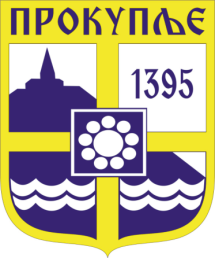    Издавач: Скупштина Грaда  Прокупља  Лист уредио Светлана Маслаковић   Главни и одговорни уредник: Секретар Скупштине Града  Прокупља  Александра ВукићевићГОДИНА XVБрој 37Прокупље24. Август2023.годинеЛист излази према потребиГодишња претплата: 1.000 дин.Цена овог броја износи: 40 дин.Рок за рекламацију: 10 данаКОБрој јединице јавног надметањаПовршина (ха)Почетна цена (дин/ха)Депозит (дин) 50%Период закупаОснов располагања/Степен заштитеБабин Поток12,40392.293,812.757,0415Бабин Поток24,90929.448,1223.191,3415Бабин Поток30,047713.648,01325,5015Бабин Поток40,012613.647,6285,9815Бабин Поток50,076813.648,05524,0815Бабин Поток60,178913.648,021.220,8115Бабин Поток70,14289.667,51690,2615Бабин Поток80,238513.648,011.627,5215Бабин Поток90,103013.647,96702,8715Бабин Поток100,049815.353,41382,3015Бајчинце110,162313.648,001.107,5415Бајчинце120,667313.648,004.553,6615Бајчинце130,089215.353,36684,7615Бајчинце140,01782.293,8220,4115Бајчинце150,378913.648,012.585,6115Бајчинце160,024611.941,46146,8815Балиновац172,324911.825,1813.746,1815Балиновац180,047411.941,35283,0115Балиновац190,135915.353,421.043,2615Балиновац200,13231.624,57107,4615Балиновац210,052115.353,36399,9615Балиновац220,01431.624,4811,6215Балиновац230,024711.941,30147,4815Балиновац240,049111.941,34293,1615Балиновац250,221711.941,411.323,7115Балиновац260,112715.353,42865,1615Балиновац270,017714.215,82125,8115Балчак280,11493.613,58207,6015Балчак290,03313.613,6059,8115Балчак300,61752.924,40902,9115Балчак310,26382.006,63264,6815Балчак320,04092.006,6041,0415Балчак330,22392.006,65224,6415Бели Камен371,84869.667,538.935,7015Бели Камен381,690211.941,4110.091,6915Бели Камен422,72214.129,325.620,2115Бели Камен431,04642.580,971.350,3615Бериље450,05631.624,5145,7315Бериље460,02099.667,46101,0315Бериље470,01827.960,9972,4415Бериље480,012011.941,6771,6515Богујевац500,04563.980,4890,75153. зонаБублица513,06065.502,928.421,13153. зонаБублица524,66766.207,4114.486,85153. зонаБублица531,88012.535,612.383,60153. зонаБублица540,01422.064,7914,66153. зонаБублица550,01872.064,7119,30153. зонаБублица560,438513.648,002.992,3215Бублица580,04701.290,4330,33153. зонаБучинце590,05072.006,7150,8715Бучинце600,31607.960,951.257,8315Бучинце610,55657.960,932.215,1315Бучинце620,78723.613,611.422,3115Бучинце630,42912.293,80492,1415Гласовик640,12073.613,59218,0815Гласовик650,11842.421,96143,3815Гласовик660,16224.129,35334,8915Гласовик670,14723.613,59265,9615Гласовик680,11242.924,38164,3515Гласовик690,333913.648,012.278,5315Гласовик700,69123.996,511.381,1915Гласовик710,21762.293,80249,5715Гласовик720,04457.960,90177,1315Гласовик730,03554.645,0782,4515Гласовик740,10499.667,49507,0615Гласовик750,60917.380,272.247,6615Гласовик760,01884.129,2638,8215Гласовик770,11934.129,34246,3115Гласовик780,24949.667,521.205,5415Гласовик790,17629.667,54851,7115Гласовик800,49727.960,941.979,0915Гласовик810,08162.293,7593,5915Гласовик820,16672.453,75204,5215Гласовик830,37962.293,81435,3715Горња Стражава840,068313.648,02466,0815Горња Стражава850,034411.941,28205,3915Горња Стражава860,021411.941,59127,7715Горње Кординце870,939713.648,006.412,5115Горње Кординце880,555915.353,414.267,4815Горње Кординце890,439011.941,412.621,1415Горње Кординце900,554513.648,013.783,9115Горње Кординце910,002911.941,3817,3215Горње Кординце920,80051.624,53650,2215Горње Кординце930,531313.648,003.625,5915Горње Кординце940,154611.941,40923,0715Горње Кординце950,081615.353,43626,4215Горње Кординце960,692713.648,004.726,9815Горње Кординце970,011315.353,1086,7515Горње Кординце981,21068.910,095.393,2815Горње Кординце990,003213.646,8821,8415Горње Кординце1000,004315.353,4933,0115Горње Кординце1010,25729.667,531.243,2415Горње Кординце1020,205711.941,421.228,1715Горње Кординце1030,925813.648,006.317,6615Горњи Статовац1040,20902.006,65209,6915Горњи Статовац1050,60262.408,66725,7315Горњи Статовац1060,34542.924,41505,0415Горњи Статовац1070,14142.006,65141,8715Горњи Статовац1080,09622.293,76110,3315Горњи Статовац1090,35732.924,41522,4415Добротић1100,00772.459,749,4715Добротић1110,02442.408,6129,3915Добротић1120,00292.410,343,4915Доња Стражава1130,11067.072,97391,1315Доња Стражава1140,136313.647,98930,1115Доња Стражава1150,16941.624,56137,6015Доња Стражава11611,59521.624,539.418,371Доња Стражава1170,321512.794,962.056,7915Доње Кординце1180,004715.353,1936,0815Доњи Статовац1193,95883.300,716.533,43153. зонаДоњи Статовац1200,05771.462,2242,18153. зонаДоњи Статовац1210,06892.006,6869,1315Драги Део1225,84721.837,065.370,81153. зонаДраги Део1233,89602.955,875.758,03153. зонаЂуровац1240,087011.329,77492,8515Ђуровац1250,368611.941,402.200,8015Ђуровац1260,495313.647,993.379,9315Ђуровац1270,333011.941,411.988,2415Ђуровац1280,450411.941,412.689,2115Житни Поток1294,112611.394,6723.430,8615Житни Поток1301,304212.476,318.135,8015Житни Поток1310,921410.326,584.757,4515Житни Поток1321,25297.964,954.989,6415Житни Поток1330,116511.941,37695,5915Житни Поток1340,004415.354,5533,7815Злата1362,580811.573,0614.933,8815Злата1374,847810.439,1825.303,5315Злата1383,861611.288,2121.795,2915Злата1391,57237.411,315.826,4115Злата1400,98547.615,013.751,9215Злата1410,687610.931,953.758,4115Злата1420,174113.166,861.146,1815Злата1430,185613.648,011.266,5315Злата1440,105813.648,02721,9815Злата1450,083913.852,80581,1215Злата1460,038316.769,45321,1415Јовине Ливаде1472,52693.613,604.565,6015Јовине Ливаде1480,00472.923,406,8715Кожинце1492,14569.509,9310.202,2615Кожинце1500,259413.648,001.770,1515Кожинце1510,738911.946,704.413,7115Кожинце1520,367711.094,812.039,7815Мачина1530,16749.667,50809,1715Мачина1540,26141.895,29247,7115Мачина1550,87559.184,964.020,7115Мачина1560,437411.941,402.611,5915Микуловац1570,23487.960,95934,6115Микуловац1580,30341.624,52246,4415Микуловац1590,027910.281,00143,4215Микуловац1600,021212.199,06129,3115Микуловац1610,09141.624,5174,2415Микуловац1621,46851.685,371.237,4815Микуловац1631,23001.624,53999,0915Микуловац1640,58517.960,952.328,9715Микуловац1650,15747.960,93626,5315Нова Божурна1660,256815.353,431.971,3815Нова Божурна1670,007014.964,2952,3715Нови Ђуровац1680,63092.924,39922,5015Нови Ђуровац1691,83332.006,641.839,3915Нови Ђуровац1700,15092.006,63151,4015Ново Село1710,07972.898,62115,5115Ново Село1720,301615.353,422.315,2915Ново Село1730,117015.353,42898,1715Пасјача1744,31633.783,158.164,5915Пасјача1750,27633.613,61499,2215Пасјача1760,07502.293,8786,0215Пасјача1770,07093.613,54128,1015Пасјача1780,13856.900,43477,8515Пасјача1790,13226.906,81456,5415Пасјача1800,37874.792,29907,4215Пасјача1810,22436.939,14778,2315Пасјача1820,44412.924,41649,3615Пасјача1830,29793.835,38571,2815Пасјача1840,07833.613,54141,4715Пасјача1850,15342.924,38224,3015Петровац1860,271411.941,411.620,4515Петровац1870,54589.667,532.638,2715Петровац1880,001611.943,759,5515Петровац1890,003311.942,4219,7015Петровац1900,060511.115,04336,2315Петровац1910,35159.667,541.699,0715Петровац1920,420813.137,402.764,1115Петровац1930,002911.941,3817,3215Петровац1940,032615.353,37250,2615Петровац1950,013615.353,68104,4015Појате1960,520615.353,423.996,4915Појате1971,945615.353,4114.935,8015Појате1981,967115.353,4115.100,8515Појате1990,17542.293,79201,1715Појате2000,112715.353,42865,1615Ранкова Река2010,54885.626,221.543,8415Ранкова Река2020,16987.150,88607,1115Растовница2030,12085.875,75354,9015Растовница2040,19593.584,69351,1215Средњи Статовац2050,11333.613,59204,7115Средњи Статовац2060,26279.667,531.269,8315Средњи Статовац2070,127011.941,42758,2815Средњи Статовац2080,04899.667,48236,3715Средњи Статовац2092,16576.713,937.270,1815Средњи Статовац2100,37659.667,541.819,9115Стари Ђуровац2110,23302.924,42340,6915Стари Ђуровац2120,05453.613,5898,4715Стари Ђуровац2130,88013.613,601.590,1615Џигољ2140,604811.537,123.488,8315Џигољ2150,317112.541,821.988,5115Џигољ2160,003712.772,9723,6315Џигољ2170,001011.940,005,9715Џигољ2180,006711.941,7940,0015Арбанашка2190,20693.980,47411,78153. зонаАрбанашка2200,26711.806,78241,30153. зонаАрбанашка2210,17971.806,79162,34153. зонаАрбанашка2220,0459669,2815,36153. зонаАрбанашка2230,45443.980,46904,36153. зонаАрбанашка2240,03103.980,3261,70153. зонаАрбанашка2250,02871.003,4814,40153. зонаАрбанашка2260,1482812,2860,19153. зонаБаце2270,02324.645,2653,8815Баце2280,083417.249,88719,3215Баце2290,059313.648,06404,6615Баце2300,013713.648,1893,4915Баце2310,022715.353,30174,2615Баце2320,277211.941,411.655,0815Баце2331,01854.431,272.256,6315Баце2340,854917.868,877.638,0515Баце2350,142513.648,00972,4215Баце2360,175913.647,981.200,3415Баце2370,15109.667,55729,9015Баце2380,277513.648,001.893,6615Баце2391,857713.368,3612.417,2015Баце2400,00662.006,066,6215Баце2410,044911.941,43268,0815Белогош2429,29542.009,149.337,8915Белогош2430,012011.941,6771,6515Белогош2440,111812.272,63686,0415Белољин2451,435112.017,418.623,0915Белољин2460,033515.353,43257,1715Белољин2470,058615.353,41449,8515Белољин2480,028815.353,47221,0915Белољин2490,047417.249,79408,8215Белољин2500,031017.250,00267,3715Белољин2510,027117.249,82233,7415Белољин2520,023915.353,56183,4715Бресник2530,58284.479,991.305,4715Бресничић2590,005411.940,7432,2415Булатовац2622,194912.102,2013.281,5615Булатовац2630,029614.419,59213,4115Булатовац2640,186311.941,381.112,3415Булатовац2650,203213.647,981.386,6415Булатовац2660,236111.941,421.409,6815Булатовац2670,089411.525,17515,1815Велика Плана2680,09082.898,57131,6015Вича2690,052513.648,00358,2615Вича2700,21682.924,40317,0015Вича2710,09132.924,42133,5015Вича2720,26137.654,271.000,0315Вича2730,395513.056,182.581,8615Вича2740,17659.667,54853,1615Вича2750,02169.667,59104,4115Вича2760,13225.875,79388,3915Вича2771,060017.249,889.142,4415Власа2780,75611.624,53614,1515Власово2794,04631.922,463.889,42153. зонаВласово2807,46031.420,085.297,12153. зонаВодице2810,73204.256,751.557,9715Водице2820,019813.647,98135,1215Горња Бресница2830,02901.895,1727,4815Горња Бресница2840,62172.924,40909,0515Горња Бресница2852,81296.926,749.742,1115Горња Бресница2860,44377.960,941.766,1315Горња Коњуша2872,36655.544,386.560,3815Горња Коњуша2880,513513.648,003.504,1215Горња Коњуша2890,693811.886,414.123,4015Горња Коњуша2900,540013.648,003.684,9615Горња Топоница2910,752114.220,105.347,4715Горња Топоница2920,018715.353,48143,5515Горња Топоница2930,24584.129,33507,4915Горња Топоница2940,39993.957,41791,2815Горња Трнава2950,098911.941,46590,5015Горња Трнава2960,074913.648,06511,1215Горња Трнава2970,158113.648,011.078,8715Горња Трнава2980,024213.647,93165,1415Губетин2990,00852.007,068,5315Доња Бејашница3000,33799.667,531.633,3315Доња Бејашница3010,23187.960,96922,6715Доња Бресница3020,078115.353,39599,5515Доња Коњуша3031,129717.249,889.743,5915Доња Коњуша3040,169917.249,851.465,3815Доња Коњуша3050,154118.955,291.460,5115Доња Коњуша3060,489213.648,003.338,3015Доња Коњуша3070,226917.249,891.957,0015Доња Коњуша3080,274518.955,302.601,6115Доња Речица3090,01469.667,8170,5715Доња Речица3100,01548.715,5867,1115Доња Речица3110,013915.353,24106,7115Доња Речица3120,011113.647,7575,7515Доња Речица3130,022711.941,41135,5415Доња Речица3140,057313.647,99391,0215Доња Топоница3150,00271.337,041,8115Доња Топоница3160,167211.941,39998,3015Доња Топоница3170,225517.249,891.944,9215Доња Топоница3180,10159.667,49490,6315Доња Топоница3190,01722.580,8122,2015Доња Топоница3200,06389.667,55308,3915Доња Трнава3210,07882.580,96101,6915Доња Трнава3220,009515.353,6872,9315Доња Трнава3230,093315.353,38716,2415Доња Трнава3240,173215.353,411.329,6115Доња Трнава3250,09669.667,49466,9415Доња Трнава3260,021215.353,30162,7515Доња Трнава3270,011015.353,6484,4415Доња Трнава3280,020215.353,47155,0715Доња Трнава3290,00963.613,5417,3515Дреновац3300,268715.353,412.062,7315Дреновац3311,27695.908,593.772,3415Ђушница3321,32018.479,935.597,1715Ђушница3331,451113.648,009.902,3115Ђушница3341,02209.667,534.940,1115Ђушница3350,08492.006,6085,1815Ђушница3360,20607.960,92819,9815Ђушница3370,21607.960,93859,7815Ђушница3380,32817.960,931.305,9915Ђушница3390,08039.667,50388,1515Ђушница3400,17927.960,94713,3015Ђушница3410,04123.613,5974,4415Ђушница3420,03727.961,02148,0715Ђушница3430,017613.647,73120,1015Ђушница3440,08537.960,96339,5315Ђушница3450,309411.941,401.847,3415Ђушница3460,02043.613,7336,8615Здравиње3470,921512.449,225.735,9815Здравиње3480,040915.353,30313,9815Југовац3490,18287.548,52689,9415Калудра3500,12651.338,5884,6615Калудра3510,063813.647,96435,3715Конџељ3520,882616.465,167.266,0815Конџељ3530,653817.249,885.638,9915Кончић3540,21972.924,40321,2515Кончић3550,003213.646,8821,8415Кончић3560,78408.163,523.200,1015Кончић3571,009212.153,476.132,6415Крушевица3580,10262.924,37150,0215Крушевица3590,90382.828,441.278,1715Крушевица3600,30967.960,951.232,3515Мађере3610,553313.648,003.775,7215Мађере3620,111011.590,72643,2815Мађере3630,115215.353,39884,3615Меровац3640,868813.296,065.775,8115Меровац3650,923315.353,417.087,9015Меровац3660,562715.353,404.319,6815Меровац3670,036317.249,86313,0915Меровац3680,106717.249,86920,2815Меровац3690,188115.353,431.443,9915Меровац3700,03205.219,3883,5115Меровац3711,896811.941,4111.325,2315Меровац3720,066814.058,98469,5715Меровац3730,299713.648,012.045,1515Мршељ3741,153511.941,416.887,2115Обртинце3750,34842.924,40509,4315Обртинце3760,03872.293,8044,3915Пашинац3770,191813.648,021.308,8415Пискаље3780,174613.648,001.191,4715Плочник3790,20167.960,96802,4615Плочник3800,32337.960,931.286,8915Плочник3810,06062.924,4288,6115Плочник3820,337410.433,821.760,1915Плочник3830,156311.941,39933,2215Плочник3840,38916.498,971.264,3815Плочник3850,07164.129,33147,8315Плочник3860,340013.190,742.242,4215Плочник3870,151413.648,021.033,1515Плочник3880,59182.924,40865,3315Плочник3890,82955.875,762.436,9715Плочник3900,680713.647,994.645,1015Плочник3910,34863.783,99659,5515Плочник3920,382211.397,672.178,0915Плочник3930,044113.648,07300,9415Поточић3940,61502.898,62891,3215Поточић3950,242910.527,341.278,5415Поточић3960,096011.941,46573,1915Поточић3970,022015.353,64168,8915Поточић3980,008111.941,9848,3615Поточић3990,00835.219,2821,6615Поточић4000,01534.129,4131,5915Поточић4010,007415.354,0556,8115Поточић4020,02364.644,9254,8115Поточић4030,007918.955,7074,8715Поточић4040,00815.219,7521,1415Поточић4050,051111.941,49305,1015Поточић4060,00795.218,9920,6215Поточић4070,005511.941,8232,8415Поточић4082,418912.010,4814.526,0815Поточић4090,020213.648,02137,8415Поточић4100,029011.941,38173,1515Поточић4110,311215.353,412.388,9915Поточић4120,459415.736,373.614,6415Поточић4130,07084.645,06164,4315Поточић4140,164117.249,911.415,3515Поточић4150,071218.955,34674,8115Поточић4160,912210.818,684.934,4015Поточић4170,373713.648,012.550,1315Поточић4180,140913.647,98961,5015Поточић4190,04222.898,5861,1615Прекадин4200,19192.580,98247,6415Прекадин4210,025317.249,80218,2115Прекадин4220,22957.374,47846,2215Прекадин4230,213813.647,991.458,9715Прекадин4240,649914.554,624.729,5315Прекадин4250,154313.648,021.052,9415Прекадин4260,159817.249,871.378,2715Прекадин4270,186618.955,311.768,5315Прекадин4280,926112.986,896.013,5815Прекадин4290,117617.249,911.014,2915Прекадин4300,080913.647,96552,0615Прекадин4310,089315.353,42685,5315Прекадин4320,067713.983,01473,3315Прекашниц а4330,45352.293,80520,1215Прекашниц а4340,13447.960,94534,9815Прекопуце4350,311315.353,422.389,7615Прокупље4360,14282.006,65143,2715Прокупље4370,43678.771,281.915,2115Прокупље4380,13242.006,65132,8415Прокупље4390,308215.353,412.365,9615Прокупље4400,273411.941,401.632,3915Прокупље4410,102915.353,45789,9315Прокупље4420,441711.941,412.637,2615Прокупље4430,30212.006,65303,1015Прокупље4440,00942.006,389,4315Прокупље4450,21682.293,82248,6515Прокупље4461,16942.293,811.341,1915Прокупље4470,31942.293,80366,3215Прокупље4480,22523.613,59406,8915Прокупље4490,180617.249,891.557,6615Прокупље4500,132815.353,391.019,4715Прокупље4510,134215.353,431.030,2115Прокупље4520,12409.667,50599,3915Прокупље4530,05912.006,6059,3015Прокупље4540,118213.647,97806,6015Прокупље4550,04142.006,5241,5415Прокупље4560,34602.293,82396,8315Прокупље4570,11607.184,22416,6915Прокупље4580,03082.580,8439,7515Прокупље4590,05132.580,9066,2015Прокупље4600,90912.580,971.173,1815Прокупље4610,26234.129,32541,5615Прокупље4620,77472.580,97999,7415Прокупље4630,658315.282,335.030,1815Прокупље4640,230015.353,391.765,6415Прокупље4650,334916.699,132.796,2715Прокупље4660,10012.293,81114,8115Прокупље4670,48288.340,122.013,3115Прокупље4680,198215.353,431.521,5215Прокупље4690,75932.580,97979,8715Прокупље4700,124915.353,40958,8215Прокупље4710,10352.096,62108,5015Прокупље- град4720,445617.840,043.974,7615Прокупље- град4730,14522.898,62210,4415Прокупље- град4740,276315.877,132.193,4215Прокупље- град4750,146515.353,381.124,6415Прокупље- град4760,324317.249,892.797,0715Прокупље- град4771,089918.582,2610.126,4015Прокупље- град4780,398315.353,403.057,6315Прокупље- град4790,292717.249,882.524,5215Прокупље- град4802,923811.911,2817.413,1115Прокупље- град4810,120415.353,41924,2815Прокупље- град4820,546417.249,874.712,6715Прокупље- град4830,135315.353,441.038,6615Прокупље- град4840,220918.955,272.093,6115Прокупље- град4850,191818.955,271.817,8115Прокупље- град4860,114218.955,251.082,3515Прокупље- град4878,77913.185,7813.984,1415Прокупље- град4883,628517.768,6232.236,7315Прокупље- град4890,185018.955,301.753,3615Прокупље- град4900,714818.694,756.681,5115Прокупље- град4910,974818.955,299.238,8115Прокупље- град4920,762813.662,095.210,7215Прокупље- град4930,606615.353,414.656,6915Прокупље- град4940,252115.353,391.935,3015Прокупље- град4950,106618.955,251.010,3215Прокупље- град4960,47933.185,77763,4715Прокупље- град4970,20233.185,76322,2415Прокупље- град4980,754813.648,005.150,7615Прокупље- град4990,319311.420,391.823,2615Прокупље- град5000,875412.453,425.450,8615Прокупље- град5010,39513.185,78629,3515Прокупље- град5020,128017.249,841.103,9915Прокупље- град5030,885614.857,256.578,7915Прокупље- град5040,492815.353,413.783,0815Прокупље- град5050,839118.955,297.952,6915Прокупље- град5060,118615.514,92920,0315Прокупље- град5070,497217.672,814.393,4615Прокупље- град5080,702917.249,886.062,4715Прокупље- град5091,03501.895,29980,8115Прокупље- град5100,683718.955,296.479,8715Прокупље- град5110,314718.955,292.982,6115Прокупље- град5120,129515.353,44994,1315Прокупље- град5132,25863.185,783.597,7015Прокупље- град5140,961318.955,299.110,8615Прокупље- град5150,419016.029,623.358,2115Ргаје5160,32799.667,521.584,9915Ргаје5172,69534.851,526.538,1415Ргаје5183,21593.677,185.912,7215Ргаје5190,47664.122,66982,4315Ргаје5200,59078.899,812.628,5615Рељинац5210,00101.340,000,6715Рељинац5224,59752.924,406.722,4615Ресинац5232,245115.353,4117.234,9715Ресинац5242,564610.210,5913.093,0415Товрљане5250,02621.056,1113,83153. зонаТоврљане5260,08373.980,41166,58153. зонаТоврљане5272,60502.519,473.281,62153. зонаТрнови Лаз5281,15938.201,984.754,2715Трнови Лаз5290,05723.613,64103,3515Трнови Лаз5300,89027.960,943.543,4115Трнови Лаз5310,353410.295,421.819,2015Туларе5320,294214.532,602.137,7415Туларе5330,088113.648,01601,1915Туларе5340,342815.353,412.631,5715Туларе5350,154913.648,031.057,0415Туларе5360,521213.648,003.556,6715Туларе5370,036517.249,86314,8115Туларе5380,036413.648,08248,3915Туларе5390,035517.249,86306,1915Туларе5400,114715.353,44880,5215Широке Њиве5410,06062.006,6060,8015Широке Њиве5420,04192.006,6842,0415Укупно288,9134КОДанаОд (часова)Арбанашка04.09.202312Бабин Поток04.09.202312Баце04.09.202312Бајчинце04.09.202312Балчак04.09.202312Балиновац04.09.202312Бели Камен04.09.202312Белогош04.09.202312Белољин04.09.202312Бериље04.09.202312Богујевац04.09.202312Бресничић04.09.202312Бресник04.09.202312Бублица04.09.202312Бучинце04.09.202312Булатовац04.09.202312Добротић04.09.202312Доња Бејашница04.09.202312Доња Бресница04.09.202312Доња Коњуша04.09.202312Доња Речица04.09.202312Доња Стражава04.09.202312Доња Топоница04.09.202312Доња Трнава04.09.202312Доње Кординце04.09.202312Доњи Статовац04.09.202312Драги Део04.09.202312Дреновац04.09.202312Ђуровац04.09.202312Ђушница04.09.202312Џигољ04.09.202312Гласовик04.09.202312Горња Бресница04.09.202312Горња Коњуша04.09.202312Горња Стражава04.09.202312Горња Топоница04.09.202312Горња Трнава04.09.202312Горње Кординце04.09.202312Горњи Статовац04.09.202312Губетин04.09.202312Јовине Ливаде04.09.202312Југовац04.09.202312Калудра04.09.202312Кончић04.09.202312Конџељ04.09.202312Кожинце04.09.202312Крушевица04.09.202312Мачина04.09.202312Мађере04.09.202312Меровац04.09.202312Микуловац04.09.202312Мршељ04.09.202312Нова Божурна04.09.202312Нови Ђуровац04.09.202312Ново Село04.09.202312Обртинце04.09.202312Пашинац04.09.202312Пасјача04.09.202312Петровац04.09.202312Пискаље04.09.202312Плочник04.09.202312Појате04.09.202312Поточић04.09.202312Прекадин04.09.202312Прекашница04.09.202312Прекопуце04.09.202312Прокупље04.09.202312Прокупље-град04.09.202312Ранкова Река04.09.202312Растовница04.09.202312Рељинац04.09.202312Ресинац04.09.202312Ргаје04.09.202312Широке Њиве04.09.202312Средњи Статовац04.09.202312Стари Ђуровац04.09.202312Товрљане04.09.202312Трнови Лаз04.09.202312Туларе04.09.202312Велика Плана04.09.202312Вича04.09.202312Власа04.09.202312Власово04.09.202312Водице04.09.202312Здравиње04.09.202312Житни Поток04.09.202312Злата04.09.202312КОДанаПочетак у (часова)Арбанашка14.09.202312:00Бабин Поток14.09.202312:00Баце14.09.202312:00Бајчинце14.09.202312:00Балчак14.09.202312:00Балиновац14.09.202312:00Бели Камен14.09.202312:00Белогош14.09.202312:00Белољин14.09.202312:00Бериље14.09.202312:00Богујевац14.09.202312:00Бресничић14.09.202312:00Бресник14.09.202312:00Бублица14.09.202312:00Бучинце14.09.202312:00Булатовац14.09.202312:00Добротић14.09.202312:00Доња Бејашница14.09.202312:00Доња Бресница14.09.202312:00Доња Коњуша14.09.202312:00Доња Речица14.09.202312:00Доња Стражава14.09.202312:00Доња Топоница14.09.202312:00Доња Трнава14.09.202312:00Доње Кординце14.09.202312:00Доњи Статовац14.09.202312:00Драги Део14.09.202312:00Дреновац14.09.202312:00Ђуровац14.09.202312:00Ђушница14.09.202312:00Џигољ14.09.202312:00Гласовик14.09.202312:00Горња Бресница14.09.202312:00Горња Коњуша14.09.202312:00Горња Стражава14.09.202312:00Горња Топоница14.09.202312:00Горња Трнава14.09.202312:00Горње Кординце14.09.202312:00Горњи Статовац14.09.202312:00Губетин14.09.202312:00Јовине Ливаде14.09.202312:00Југовац14.09.202312:00Калудра14.09.202312:00Кончић14.09.202312:00Конџељ14.09.202312:00Кожинце14.09.202312:00Крушевица14.09.202312:00Мачина14.09.202312:00Мађере14.09.202312:00Меровац14.09.202312:00Микуловац14.09.202312:00Мршељ14.09.202312:00Нова Божурна14.09.202312:00Нови Ђуровац14.09.202312:00Ново Село14.09.202312:00Обртинце14.09.202312:00Пашинац14.09.202312:00Пасјача14.09.202312:00Петровац14.09.202312:00Пискаље14.09.202312:00Плочник14.09.202312:00Појате14.09.202312:00Поточић14.09.202312:00Прекадин14.09.202312:00Прекашница14.09.202312:00Прекопуце14.09.202312:00Прокупље14.09.202312:00Прокупље-град14.09.202312:00Ранкова Река14.09.202312:00Растовница14.09.202312:00Рељинац14.09.202312:00Ресинац14.09.202312:00Ргаје14.09.202312:00Широке Њиве14.09.202312:00Средњи Статовац14.09.202312:00Стари Ђуровац14.09.202312:00Товрљане14.09.202312:00Трнови Лаз14.09.202312:00Туларе14.09.202312:00Велика Плана14.09.202312:00Вича14.09.202312:00Власа14.09.202312:00Власово14.09.202312:00Водице14.09.202312:00Здравиње14.09.202312:00Житни Поток14.09.202312:00Злата14.09.202312:00